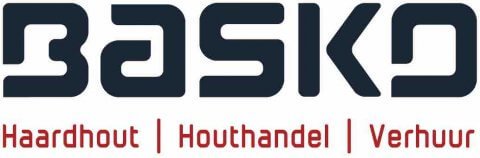 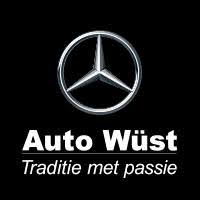 Wist u dat:Het Kerstfeest in de klassen gisteren zeer geslaagd wasDe organisatie op het plein tijdens het Kerstfeest nog wat verbeterpunten heeftWe 1 van de vuurkorven en  een hele stapel hout gesponsord hebben gekregen door “Basko Houthandel”De glühwein gesponsord is door “Auto Wüst”“Bert de Haan catering” verschillende producten heeft gesponsord, zoals bijvoorbeeld bekertjes, servetten, ed.De vrouw achter “Bert de Haan catering” ook gezorgd heeft voor grote opwarm / schenkkannen en er samen met een hulpouder zelf achter stond om glühwein en chocomelk uit te delenDe “Albert Heijn” meerdere producten heeft gesponsord, zoals alle chocomelk, limonade voor in de klassen, kerstkoekjes ed.Alle klassen vandaag ook nog eens extra groente / gezonde snack kregen, gesponsord door de “Albert Heijn”.We gisteren hele goede vuurkorf bewakers haddenEr gelukkig ook een handje vol hulpouders waren die meehielpen op de avond zelfEr twee hulpouders waren die de boel op vrijdag hebben opgeruimdWe heel graag via deze weg de sponsors extra willen bedankenWe enorm blij zijn dat deze bedrijven ons hebben willen sponsorenWe nu dan echt vakantie gaan vieren!!!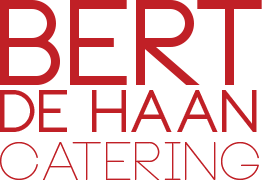 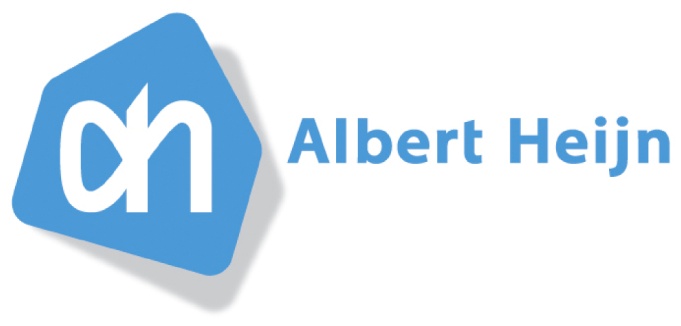 